РечьЗанятия на тему Праздника Девятнадцатого Дня. Рекомендации учителю.Необходимые материалы: Карандаши, ручки, цветные карандаши или фломастеры. Стр.1-2После прочтения молитвы, попросите детей самостоятельно прочитать вопросы и выполнить задание. Прочитайте цитаты. Нужно объяснить, что совершенно естественно и даже похвально задавать вопросы о творении Господа, но сомневаться во власти Бога – ни к чему хорошему не приведет. Стр.2В качестве предисловия к следующему заданию, прочитайте слова: «Если мы знаем о Посланнике Бога для нашего времени, мы можем найти ответы, на волнующие нас сегодня вопросы».Ответы:  1 – Г, 2 – В, 3 – Б, 4 – АСтр.4Выделите время на выполнения рисунка. Обсудите с детьми цитату и их рисунки. Например, спросите, были ли они когда-либо нетерпеливы к людям (например, младшим братьям и сестрам), которые что-то не понимали. Абдул-Баха хочет, чтобы мы изменили такое поведение. Стр.5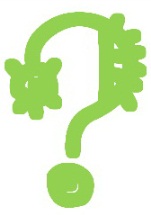 А каким будет твой ответ? Пусть дети встанут вкруг. Тот, кто придумал ответ, выходит в круг. Другие говорят свои варианты вопросов. Выбирается самый смешной или оригинальный. Тот, кто задал наилучший вопрос, выходит в круг. Завершите занятие прочтением цитаты. Использовались материалы Wellspring International 1989.Другие материалы для занятий с детьми смотрите в базе знаний на сайте«Архивы – память общины».